РешениеСобрания депутатов Семисолинского селького поселенияО внесении изменений в решение Собрания депутатовмуниципального образования «Семисолинское сельское поселение»  от 10 ноября 2009 года № 11 «Об установлении земельного налога»Руководствуясь Федеральным законом от 29.09.2019 года № 325-ФЗ "О внесении изменений в части первую и вторую Налогового кодекса Российской Федерации", Федерального закона от 15.04.2019 года № 63-ФЗ "О внесении изменений в часть вторую Налогового кодекса Российской Федерации" и статью 9 Федерального закона "О внесении изменений в части первую и вторую Налогового кодекса Российской Федерации и отдельные законодательные акты Российской Федерации о налогах и сборах".Собрание депутатов Семисолинского сельского поселения решает:1. Внести в решение Собрания депутатов муниципального образования «Семисолинское сельское поселение» от 10 ноября 2009 года № 11 «Об установлении земельного налога» следующие изменения и дополнения:1.1.  пункт 1 изложить в следующей редакции:«1. Установить на территории муниципального образования «Семисолинское сельское поселение» земельный налог.»;1.2. в пункте 4 Решения от 10.11.2009 №11 слова «по состоянию на 1 января года, являющегося налоговым периодом» исключить;1.3. пункт 6 изложить в следующей редакции:«6. Налоговый период, отчетный период устанавливается в соответствии со ст.393 Налогового кодекса Российской Федерации.»;1.4. абзац 1 пункта 7 изложить в следующей редакции:«Установить налоговые ставки земельного налога от кадастровой стоимости земельного участка в следующих размерах:»;1.5. абзац 3 подпункта 1 пункта 7 дополнить словами  «(за исключением земельных участков, приобретенных (предоставленных) для индивидуального жилищного строительства, используемых в предпринимательской деятельности)»;1.6.  абзац 4 подпункта 1 пункта 7 изложить в следующей редакции:«- не используемых в предпринимательской деятельности, приобретенных (предоставленных) для ведения личного подсобного хозяйства, садоводства или огородничества, а также земельных участков общего назначения, предусмотренных Федеральным законом от 29 июля 2017 года N 217-ФЗ "О ведении гражданами садоводства и огородничества для собственных нужд и о внесении изменений в отдельные законодательные акты Российской Федерации"»;1.7. пункт 8 изложить в следующей редакции:«8. Налоговые льготы предоставляются в соответствии со статьей 395 Налогового кодекса Российской Федерации.»;1.8. абзац 2 пункта 10  изложить в следующей редакции:«Налог, подлежащий уплате по истечении налогового периода, уплачивается налогоплательщиками-организациями не позднее 1 февраля года, следующего за истекшим налоговым периодом, как разница между суммой налога, исчисленной по ставкам, предусмотренным пунктом 7 настоящего Решения, и суммами авансовых платежей по налогу, подлежащих уплате в течение налогового периода.»;1.9. в пункте 11 Решения от 10.11.2009 №11 слова «с пунктом 4» заменить словами «с пунктом 1».2. Опубликовать настоящее решение в районной газете «Моркинская земля».3. Настоящее решение вступает в силу  с 1 января 2020 года, но не ранее               чем по истечении одного месяца со дня его официального опубликования.Глава Семисолинского сельского поселения                 А.НазаровПояснительная записка к проекту решения«О внесении изменений в решение Собрания депутатов муниципального образования «Семисолинское сельское поселение»от 10 ноября 2009 г. № 11Изменения вносятся в связи с принятием Федерального закона от 29.09.2019 года №325-ФЗ "О внесении изменений в части первую и вторую Налогового кодекса Российской Федерации".Руководитель			                     			А.В.ВасильеваСемисола ял шотан илемын депутат–влакын Погынжо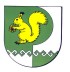 Собрание депутатов    Семисолинского сельского поселения №24 8 ноября 2019 года